АНАЛИЗ РАБОТЫ ШКОЛЬНОГО МУЗЕЯ «РЕКА ВРЕМЕНИ» ЗА 2017-2018 УЧЕБНЫЙ ГОДНа 2017-18 уч. год была поставлена цель «Использовать накопленный материал  школьного музея для создания виртуального музея с целью взаимодействия широкого круга субъектов школьного и внешкольного пространства».Работа проводилась в соответствии с поставленными задачами: Активизировать поисковую работу  с педагогами, выпускниками прошлого и настоящего школы.Продолжить просветительскую работу среди учащихся школы.Систематизировать архивные материалы.Участвовать в акциях, форумах, конкурсах и фестивалях района, города, области, России.Выполнение плана работы музеяОктябрь Поздравление ветеранов с Днём пожилого человека,  Днём учителя, Днём матери.Приглашение ветеранов на День Гимназии, фестиваль «Семейное музицирование». Шла подготовка материалов к конкурсам музейной направленности.Приняли участие в Форуме «Молодёжь за экологию и культуру».НоябрьПриняли участие в городском конкурсе «История одного экспоната».Зарегистрировались 5 команд в проекте «Я поведу тебя в музей» 2017-2018 уч. год.Приняли участие в областных конкурсах «Шаг в будущее», «Наследие».Посетили занятие городской музейно - педагогической программы «Школа юного музейщика».Приняли участие в Ломоносовских чтениях в Урало – Сибирском Доме знаний.ДекабрьПроведены лекции о музее в 1-х классах и среднем звене.Посещение  экскурсий по городским музеям проекта «Я поведу тебя в музей». Принимали команды  из школ города.Посетили занятие городской музейно - педагогической программы «Школа юного музейщика»ЯнварьПосещение  экскурсий по городским музеям проекта «Я поведу тебя в музей». Принимали команды  из школ города.Состоялась встреча с интересными людьми Посетили занятие городской музейно - педагогической программы «Школа юного музейщика»ФевральПриняли участие в Фестивале наук и искусств МАН.Пополнение материалов в папках – персоналияхПосетили занятие городской Музейно - педагогической программы «Школа юного музейщика».Посещение  экскурсий по городским музеям проекта «Я поведу тебя в музей». МартПополнение материалов в альбомах по выпускникамПосещение  экскурсий по городским музеям проекта «Я поведу тебя в музей». АпрельВстреча с интересными людьми: Дракова Д.К.Посещение  экскурсий по городским музеям проекта «Я поведу тебя в музей». МайПроведены встречи с учащимися среднего  по гражданскому воспитанию «Этих дней не смолкнет слава».Приняли участие в митинге у Вечного огня 5 мая к Дню Победы.ИюньОтряд «Юные музейщики» проделали работу по систематизации накопленного материала за год.Приняли участие в митинге у Вечного огня 22 июня в День Памяти.Экспозиционная работаПродолжили работу по сбору данных и пополнение существующих экспозиций.Подготовили электронные варианты  работ НОУ учащихся школы, для виртуального музеяСистематизировали материалы  экспозиций.              Начали работу по оформлению материалов 12 экспозиции «Есть такая профессия-учитель».Подготовили материалы и развернули сменную экспозицию в Музейно-выставочном центре  на конкурсе «Мой уникальный музей».В течение года юные музейщики принимали участие в городских, областных и региональных конкурсах. Самые активные экскурсоводы по Открытому музею  Богатырёва Таисия и Борисенко Анастасия провели за год для команд из школ города в рамках проекта «Я поведу тебя в музей» 15 экскурсий. 17 мая 2018 года  на городском Форуме «Челябинск: точка роста» состоялось подведение  итогов и награждение команд школьных музеев. Музей «Река времени» МБОУ «Гимназия №10» в течение 2017-2018 учебного года принимал участие в основной программе Проекта «Я поведу тебя в музей». 26 команд из городских школ прошли по маршрутам витрин «Открытого музея» и стеллажам  комнаты музея. Экскурсанты знакомились с подлинными вещами и предметами, принадлежавшими учителям и выпускникам гимназии. В игровой занимательной форме составляли карты путешествий в прошлое школы и создавали музейные проекты по теме «Страницы истории в лицах,  прославивших школу №10». В номинации «Самая активная школа»  музей получил Грамоту за I место.5 команд - активистов школьного музея «Река времени» тоже принимали  участие, путешествуя по маршрутам школьных музеев г. Челябинска. Самыми активными путешественниками были ребята из команды № 10. Они стали победителями в командной номинации «Самый активный участник»  социально- образовательного проекта «Я поведу тебя в музей» и заняли 2 место в номинации «Лучший знаток музеев образовательных организаций» и тоже получили Грамоту и ценный подарок.Руководитель школьного музея Степаненко В.И. посетила 1 ноября 2017г. Учебно-методический семинар  для руководителей школьных музеев «Организация исследовательской и проектной деятельности в школьном музее» и 16 февраля 2018г. проблемно – практический семинар «Новые подходы и формы работы в школьном музее».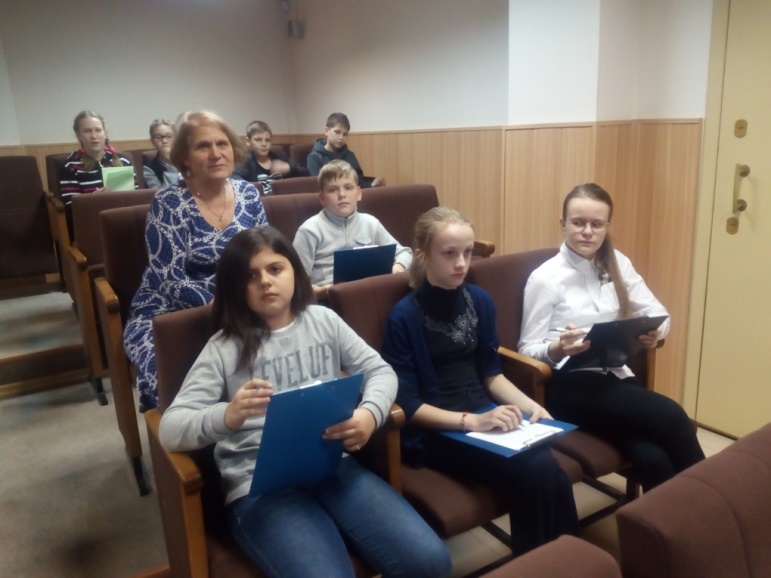 1 занятие «Школы юного музейщика»  Экскурсия для юных музейщиков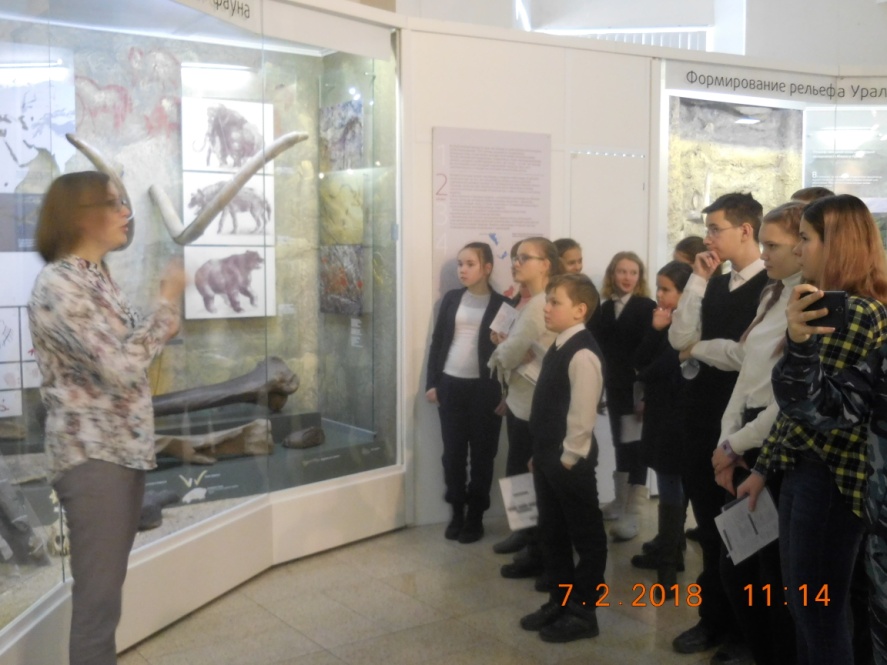  3 занятие «Школы юного музейщика»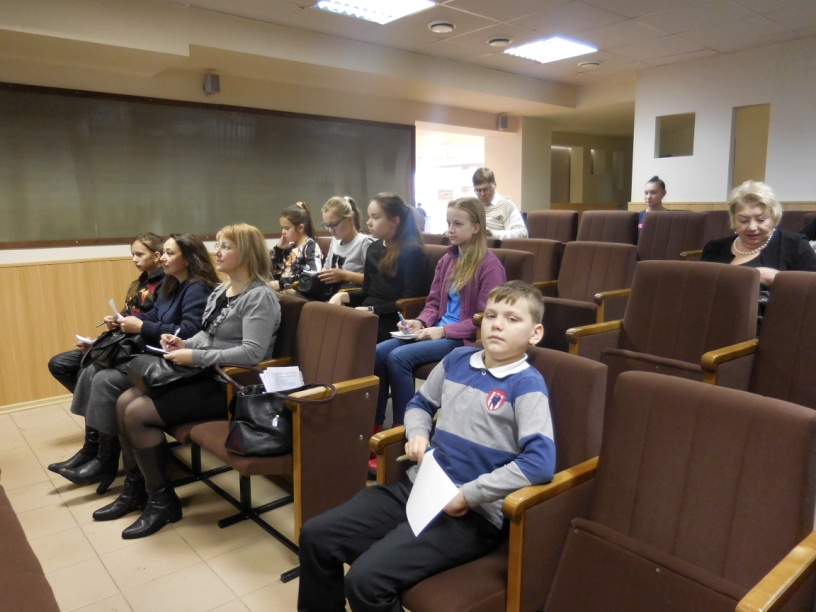  Награждение: «Я поведу тебя в музей»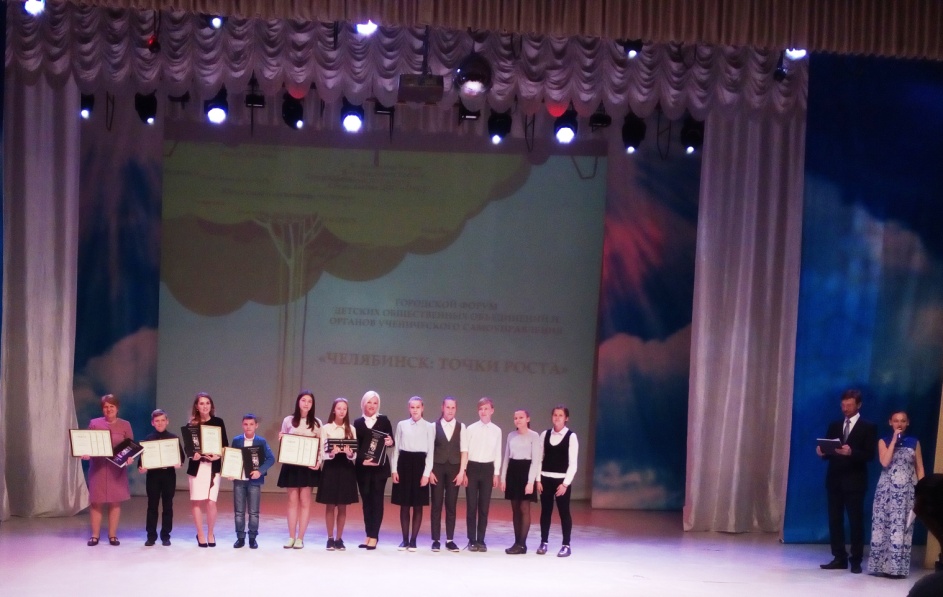   посещение музея школы № 144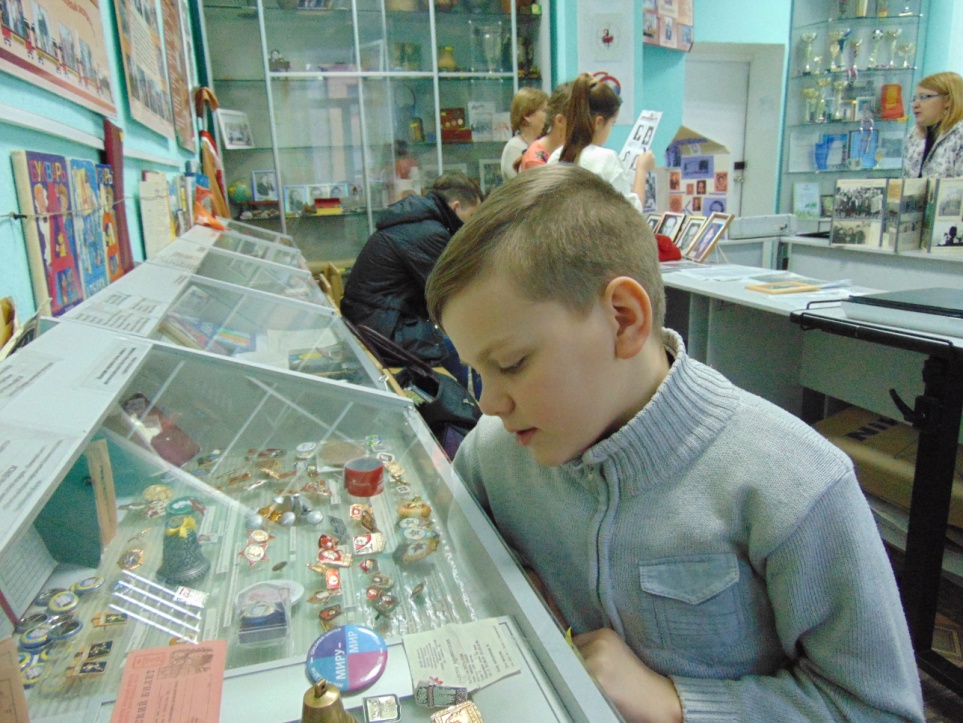    посещение музея ЧВВАКУШ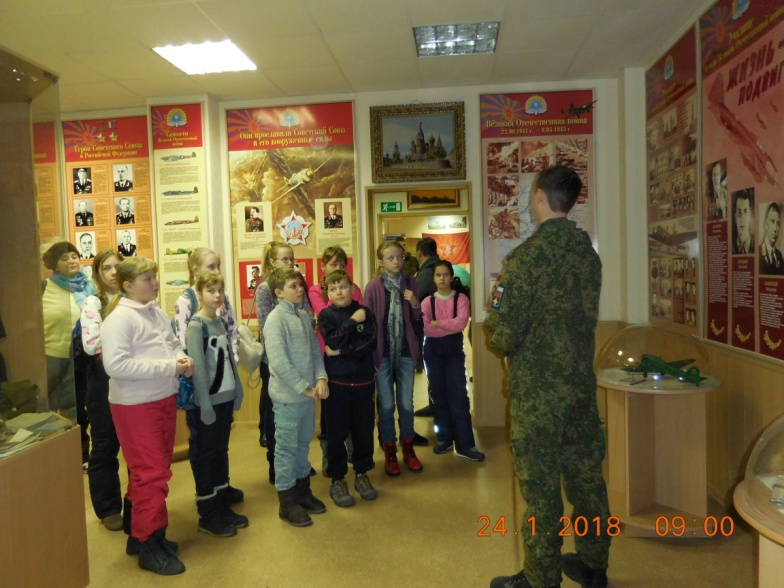   выполнение задания: музейный проект «История школы в лицах»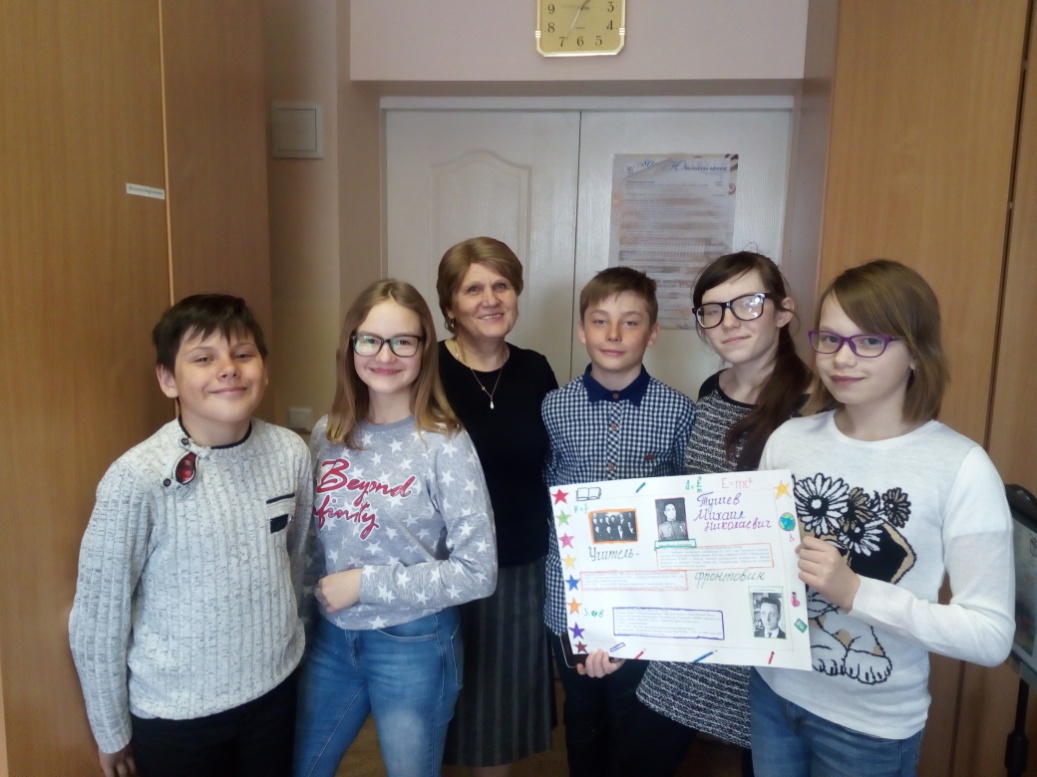   Проведение экскурсии по Открытому музею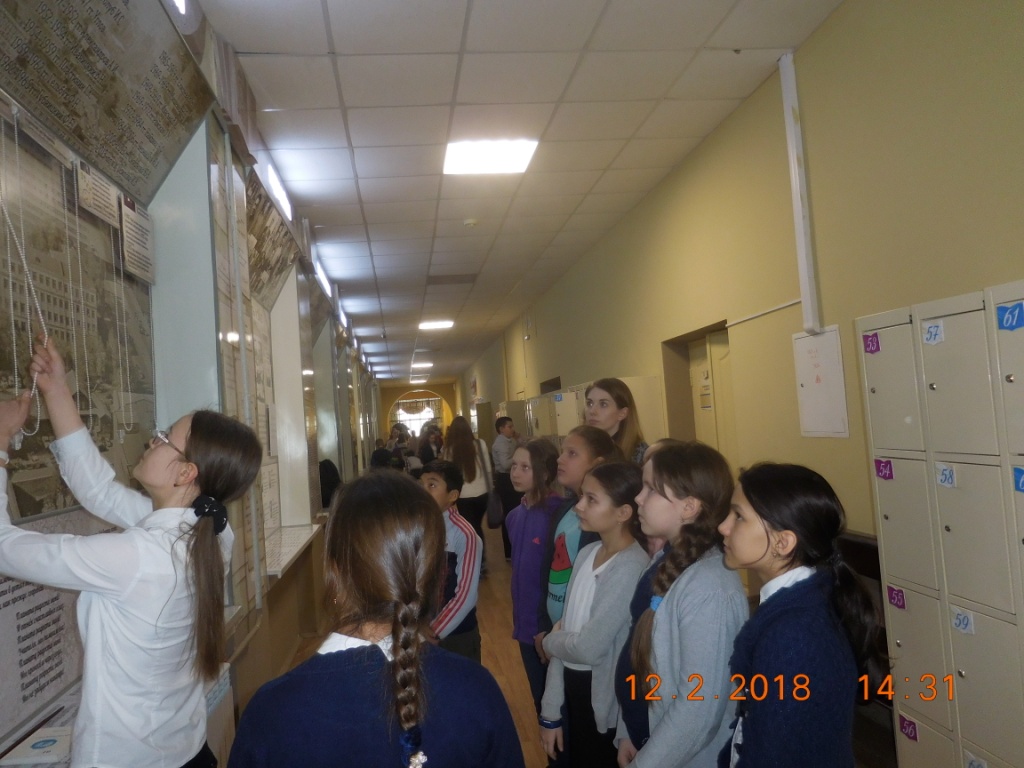 